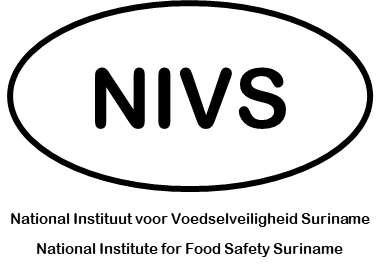 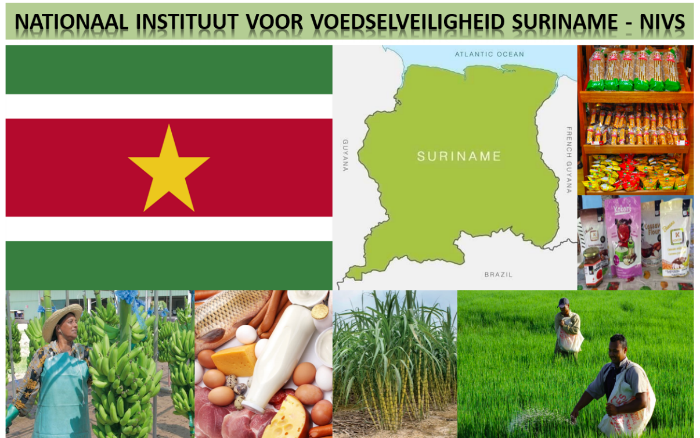 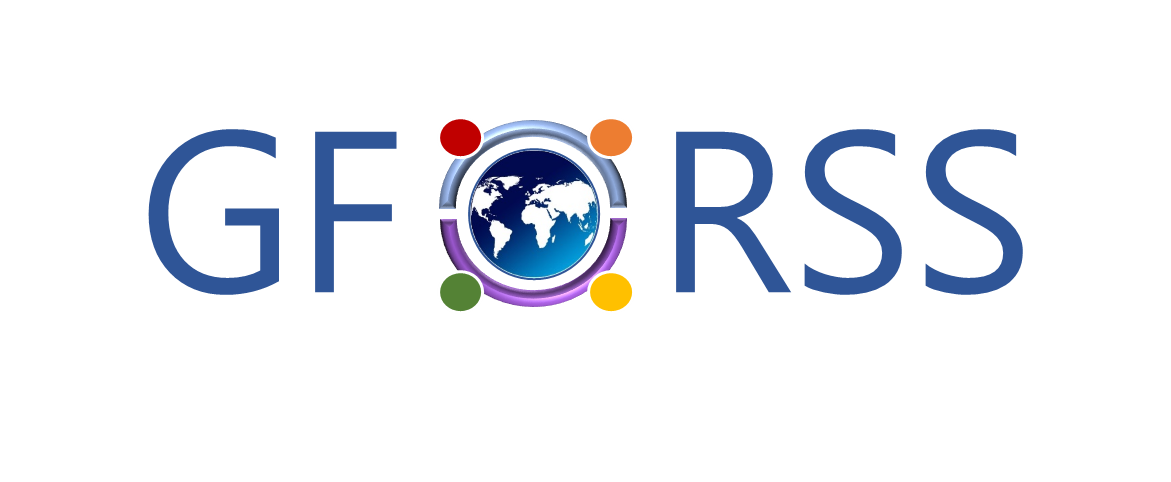 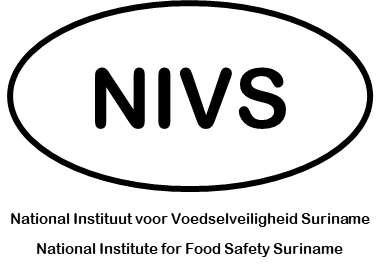 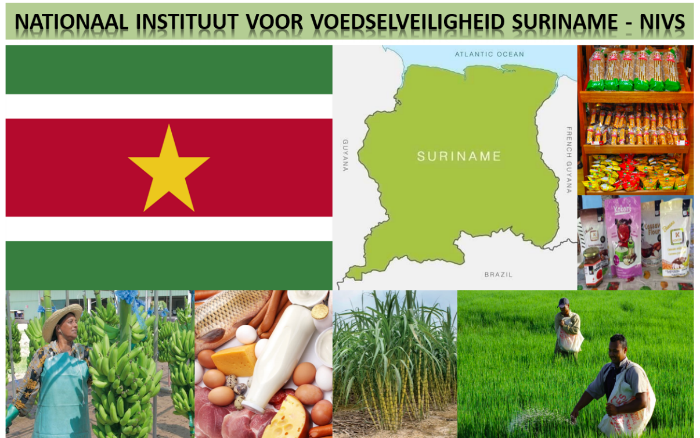 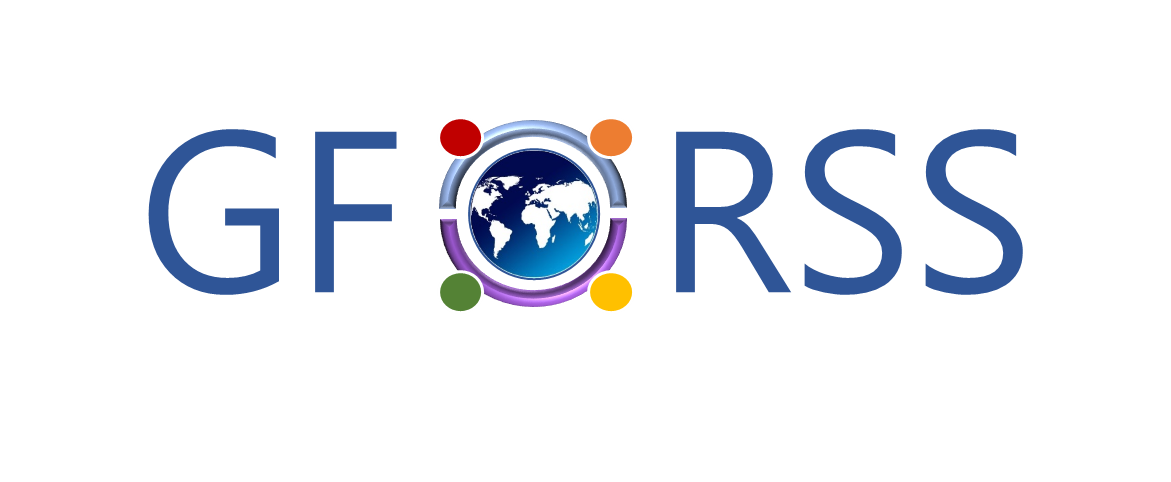 ValuesConsensus Driven.Openness.Practical.Indicators of NIVS SuccessUpdated food safety legislation.Recognition at the national level and international level (regional level).Raising stakeholder awareness: supporting ownership of food safety by the private sector.Regulations supporting safer food.Food safety environment in Suriname: Food from Suriname is Trusted!Better food labelling.Better manufacturing practice = better observance of GMP, storage, etc.Responsiveness of NIVS to concerns from consumers and industry.Availability of certification systems for local products.Increased trust in exported agri-food products.Fully staffed organization.Enhanced fairness between industry players: creating level playing field.Fairness / predictability.Industry feels safe.Better knowledge of food safety throughout.Maintain / preserve independence.Principles of OperationalizationLeveraging VKI capacities.Adaptation to specificities of the sector.Create incentives for stakeholders / regulated parties to embrace organization.Support attaining requirements of big buyers – e.g., certification – for some suppliers – e.g. ISO 48001.Offer dedicated laboratory services.What we Need to Accomplish in Less than 6 MonthsStaff: at least 3 staff supporting implementation, as part of Agriculture Competitiveness Program.In 6 months: pesticide analysis for crops offered by NIVS laboratory as a paid service to stakeholders.Exercise oversight on all food safety investments, including from SAMAP, to ensure cohesiveness.Organize Donor Roundtable to support further investments upon availability of a strategic plan and rollout plan.